Publicado en Palma de Mallorca (Baleares)  el 27/02/2024 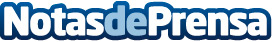 Repara tu Deuda Abogados cancela 45.000€ en Palma de Mallorca (Baleares) con la Ley de Segunda OportunidadLa mujer perdió su empleo durante la crisis de 2008 y no pudo devolver los préstamos solicitados para su bodaDatos de contacto:David GuerreroResponsable de Prensa655956735Nota de prensa publicada en: https://www.notasdeprensa.es/repara-tu-deuda-abogados-cancela-45-000-en_1 Categorias: Nacional Derecho Finanzas Baleares http://www.notasdeprensa.es